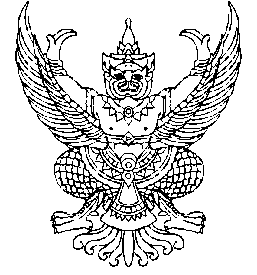 ที่ มท 0810.7/ว	                                                กรมส่งเสริมการปกครองท้องถิ่น							       ถนนนครราชสีมา เขตดุสิต กทม. 10300						      สิงหาคม  2563เรื่อง  การมอบเกียรติบัตรองค์กรปกครองส่วนท้องถิ่นที่มีผลการปฏิบัติงานดีเด่น ประจำปีงบประมาณ
พ.ศ. 2562 เรียน  ผู้ว่าราชการจังหวัด ทุกจังหวัดอ้างถึง  หนังสือกรมส่งเสริมการปกครองท้องถิ่น ด่วนที่สุด ที่ มท 0810.7/ว 1627 ลงวันที่ 4 มิถุนายน 2563สิ่งที่ส่งมาด้วย  เกียรติบัตรองค์กรปกครองส่วนท้องถิ่นที่มีผลการปฏิบัติงานดีเด่น 
        ประจำปีงบประมาณ พ.ศ. 2562						 จำนวน 1 ชุด 	 	ตามที่กรมส่งเสริมการปกครองท้องถิ่นได้ดำเนินการคัดเลือกองค์กรปกครองส่วนท้องถิ่น
ที่มีผลการปฏิบัติงานดีเด่น ประจำปีงบประมาณ พ.ศ. 2562 และได้ประกาศผลการคัดเลือกให้จังหวัดทราบ
และประชาสัมพันธ์ให้แก่องค์กรปกครองส่วนท้องถิ่นและประชาชนในพื้นที่ทราบ ความละเอียดแจ้งแล้ว นั้น			กรมส่งเสริมการปกครองท้องถิ่นได้จัดทำเกียรติบัตรให้แก่องค์กรปกครองส่วนท้องถิ่นที่มี
ผลการปฏิบัติงานดีเด่น ประจำปีงบประมาณ พ.ศ. 2562 เพื่อเป็นการยกย่อง เชิดชูเกียรติให้แก่องค์กรปกครองส่วนท้องถิ่นที่ได้รับคัดเลือก จึงขอให้จังหวัดดำเนินการ ดังนี้  			1. จัดพิธีมอบเกียรติบัตรให้แก่องค์กรปกครองส่วนท้องถิ่นที่ได้รับการคัดเลือก โดยให้จังหวัดพิจารณารูปแบบพิธีการมอบเกียรติบัตรได้ตามที่เห็นสมควร เช่น จัดพิธีมอบเกียรติบัตรในที่ประชุม
คณะกรมการจังหวัดประจำเดือน 		2. รวบรวมภาพถ่ายการจัดพิธีมอบเกียรติบัตร จำนวน 8 รูป ในรูปแบบไฟล์ JPEG 
พร้อมคำบรรยายพอสังเขป ในรูปแบบไฟล์ Word จัดส่งให้กรมส่งเสริมการปกครองท้องถิ่นทางไปรษณีย์อิเล็กทรอนิกส์ project_dla@hotmail.com		จึงเรียนมาเพื่อโปรดพิจารณา						ขอแสดงความนับถือ                                                    อธิบดีกรมส่งเสริมการปกครองท้องถิ่นกองพัฒนาและส่งเสริมการบริหารงานท้องถิ่นกลุ่มงานส่งเสริมการบริหารกิจการบ้านเมืองที่ดีท้องถิ่นโทร. 0-2241-9000 ต่อ 2312,2322 โทรสาร  ๐-2241-6956ผู้ประสานงาน  นายโพธิรัตน รัตนพันธ์ 085-6611731